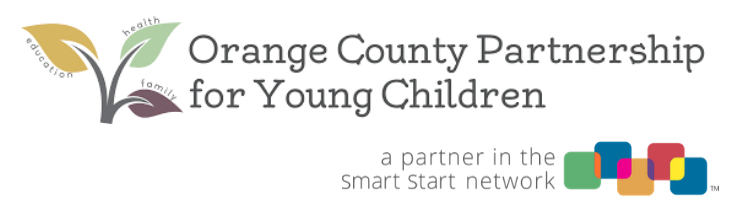 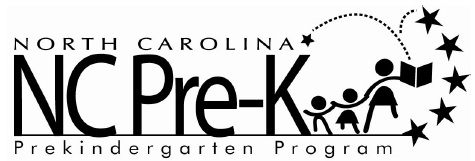 NC Pre-K Child Application Form updated 02/2024For assistance completing this form please contact:Arlene Owens: email aowens@orangesmartstart.org Phone#984-677-2211 orLinda Hindman: email: lhindman@orangesmartstart.org Phone# 984-677-2218.Mail or deliver to 402 Millstone Drive Suite 300, Hillsborough, NC 27278.This page is for administrative use only.  Parents, start on page 2.Date application was received___________Application complete:NC Pre-K child applicationProof of ageProof of ResidencyIncome verificationImmunization recordsKindergarten Health AssessmentDevelopmental ScreeningAttachment C if applicableIFSP or IEP if applicableChilds InformationChild's name: __________________________________________________________ Child's gender:     Male            Female     Child's date of birth:  _ _ / _ _ / _ _ _ _ One of the following must be submitted as proof of child’s age: child’s birth certificate, passport, medical records, or immunization records.Child's Race/Ethnicity (Check at least one, and all that apply) Hispanic   Yes     No     White / European American      Native Hawaiian or Other Pacific Islander     Native American Indian or Alaska Native    Black or African American     AsianIs Child a U.S. Citizen:     Yes      No  	  Confirmed by Parent/GuardianIs Child a NC Resident:     Yes     No  County of Residence: ____________ If not Orange, provide justification on an attachment.With whom does the child reside:    Both parents         Mother only        Father only       Married Partners         Both Parent and Stepparent        Legal Custodian   Legal Guardian           Other, Specify: _____________________If child lives with a non-relative who has legal custody or guardianship, are documents on file?     Yes        No  	  N/ATotal Family size: ________                                                                                                                                                       ______Total number of adults living in the child’s home                                                                                                    ______Total number of adults contributing to the child’s household income                                                                ______Total number of minor children living in the child’s homeChilds InformationAre there additional risk factors which apply to this child? Check yes or no for each factor.Limited English Proficiency (LEP):    Yes        NoChronic Health Condition:    Yes     No   If yes, explain: _____________________________________________________________________________________________________________________________________________________________________________________________________________________________________________________________________________________________________________________________________________________________________________________________________________________________________________________________________________________________________________________________________________________________________Developmental/Educational Need:    Yes     No If yes, explain: _________________________________________________________________________________________________________________________________________________________________________________________________________________________________________________________________________________________________________________________________________________________________________________________________________________________________Childs InformationChild's previous enrollment in Childcare:          Child has never been served in any preschool or childcare setting.         Child is currently unserved.        Child is in unregulated childcare.        Child is not receiving subsidy but in a regulated childcare/preschool program.        Child is receiving subsidy and is in regulated childcare or preschool program  Was the child previously served in the same childcare as a three-year old?           Yes        No Does the child have an active IEP?    Yes      No  If yes, date of IEP __/__/____Type of identified disabilities for this child (check all that apply):           Autistic                                                      	 Orthopedically impaired            Deaf-blind                                                	 Speech/language impaired           Behaviorally/emotionally disabled      		 Visual impaired.           Educable mentally disabled                   	 Trainable mentally retarded           Hearing impaired                                    	 Traumatic brain injured           Specific learning disabled                      	 Preschool development delayed.           Multi-handicapped                                	            Other health impaired                                      N/A  Has the child been referred for services?   Yes      No  Type of identified disabilities for this child (check all that apply):           Autistic                                                      	 Orthopedically impaired            Deaf-blind                                                	 Speech/language impaired           Behaviorally/emotionally disabled      		 Visual impaired.           Educable mentally disabled                   	 Trainable mentally retarded           Hearing impaired                                    	 Traumatic brain injured           Specific learning disabled                      	 Preschool development delayed.           Multi-handicapped                                	            Other health impaired                                      N/A   Please list all names, dates of birth, and relationship to Pre-K child of all individuals living in the household below. (Parents, stepparents, partners, guardians, custodians, siblings, step brothers or sisters, non-relatives)Other members within householdParent/Guardian 1 Contact Information:Name: _____________________________________________________________Street: _____________________________________________________________City: ____________________________   State:  NC   Zip: ____________________Email: _____________________________________________________________Cell Phone: _____________________Relationship to Child: _________________________________________________Parent/Guardian 2 Contact Information:Name: _____________________________________________________________Street: _____________________________________________________________City: ____________________________   State:  NC   Zip: ____________________Email: _____________________________________________________________Cell Phone: _____________________Relationship to Child: _________________________________________________Is at least one parent or legal guardian of this child an active-duty member of the military, or was a parent or legal guardian of this child seriously injured or killed while on active duty?       Yes     No         Parent/Guardian 1 Information      Income eligibility must have supporting documentation.Employed?     Yes     No Seeking Employment?   Yes      No In post-secondary education?    Yes      NoIn high school or in a GED program?    Yes     No In job training?    Yes        No Other Employment?    Yes      No     If yes, explain: _________________________Parent/Guardian 1 Income Current Wages BEFORE Taxes: $ ____________    Yearly         Monthly         Bi-Monthly     Weekly          Daily          No earned incomeChild Support: $_________  Yearly          Monthly          Bi-Monthly         Weekly        Daily      Not SelectedUnemployment: $________   Yearly         Monthly         Bi-Monthly         Weekly       Daily       Not SelectedSSI/TANF/Work First: $_________    Yearly    Monthly    Bi-Monthly   Weekly    Daily     Not SelectedParent/Guardian 2 InformationEmployed?    Yes        No Seeking Employment?   Yes      No In post-secondary education?    Yes       No In high school or in a GED program?     Yes      No In job training?    Yes        No Other Employment?    Yes    No   If yes, explain: _________________________Parent/Guardian 2 Income Current Wages BEFORE Taxes: $________    Yearly             Monthly             Bi-Monthly  Weekly        Daily           Not SelectedChild Support: $  ____        Yearly            Monthly         Bi-Monthly        Weekly          Daily       Not SelectedUnemployment: $_________     Yearly         Monthly         Bi-Monthly         Weekly           Daily      Not SelectedSSI/TANF/Work First: $________   Yearly         Monthly         Bi-Monthly          Weekly    Daily            Not SelectedAny additional sources of income contributing to the household must be declared.Total Household income: $____________Certification of Applicant/Authorized RepresentativeI certify that the information I have provided is accurate and complete to the best of my knowledge. By my signature, and submission of requested documentation, I grant the Orange County Partnership for Young Children the permission to enter the information into the NC Pre-K State Kids Data System as application for eligibility into the NC Pre-K program.XParent/Guardian Signature Required                                                      DateXWitness Signature Required                                                       DateWitness Signature RequiredIs this child/family experiencing any of the following:HomelessnessIn Foster CareReceiving Refugee ServicesReceiving Public Assistance:Documentation of START/END DATE of Assistance must be submitted in place of income documents.WICPublic HousingTANF/Work FirstMedicaidSSIFood and Nutrition Services (Food Stamps)SNAPNameDate of BirthRelationship to Pre-K Child